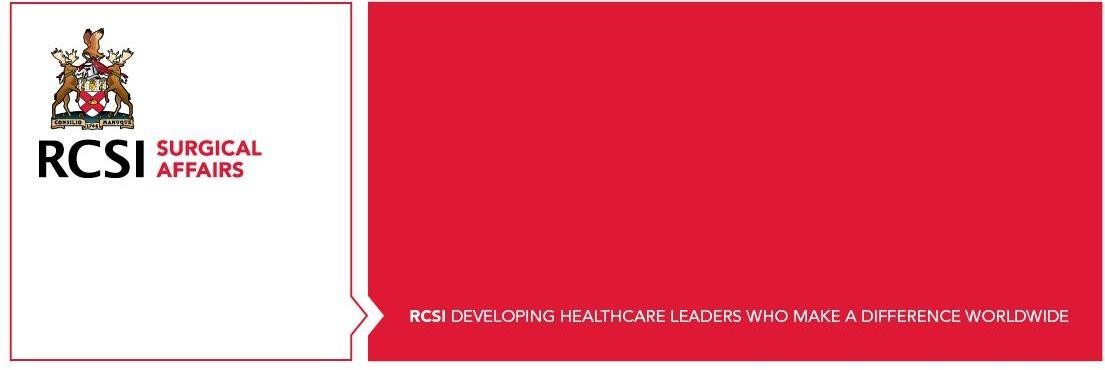 Online PG Diploma/MSc. In Human Factors in Patient Safety - General FAQ’sWho can apply for the online PG Diploma/MSc. In Human Factors in Patient Safety programme?This is an inter-professional online programme which is open to all healthcare professionals involved in the care of patients in a hospital setting all around the world. This includes but not limited to: Surgeons, Emergency Medicine Physicians, Physician Associates, Anesthesiologists, Obstetricians, Nurses and Midwives, Radiologists, Pharmacists, Physiotherapists, Radiographers, Social Workers, Dietitians, Occupational Therapists, other allied health care professionals and quality managers.Is this a full-time or part-time course?The programme is designed to suit the busy schedules of all health professionals and is a part- time online programme of study. The part-time programme is delivered over 1 year (PgDip) or 2 years (MSc) using blended learning modalities. All didactic teaching is offered online and students can access it from home in their own time.What are the entry requirements for the Human Factors in Patient Safety programmes?Candidates must hold:A Bachelor of Medicine (MB) or a primary degree in a health or social sciences field with a qualification achieved at the level of 2.2 honours.All candidates must also provide evidence of at least two years’ work experience in hospital care and should be currently working within a hospital settling.What is the structure of the Human Factors in Patient Safety programmes?There are five taught modules which are delivered by experts in human factors in patient safety (in year one) plus advanced research methods and a research dissertation (in year two) for those that decide to undertake the Masters (MSc) in Human Factors in Patient Safety.Participants can exit with a Postgraduate Diploma following the successful completion of 60 credits in year one.Who accredits the Human Factors in Patient Safety Postgraduate Programmes and are they recognised by regulatory bodies in Ireland or elsewhere in the world?Programmes are accredited by the National University of Ireland and are Level 9 qualifications on the NFQ (Irish National Framework of Qualification). They are internationally recognised on other regional frameworks such as the European Qualifications Framework (EQF) and the Qualifications Framework for the European Higher Education Area (QF-EHEA).Is it possible for someone to acquire a Postgraduate Diploma or Postgraduate Masters Degree for the Human Factors in Patient Safety Programmes with distant learning?Yes, the programme is fully-online. In year one, we have approximately 14 days of online interactive teaching which is delivered via our online learning platform - BlackBoard Collaborate within Moodle and can be access in the students own time.What are the fees for the online Human Factors in Patient Safety Postgraduate Programmes?Fees for the academic year 2022 are as follows:Fees:	PG Diploma: €5,550 (Year 1) MSc.: €3,700 (Year 2)*Note: NCHD’s working in the HSE fulltime may be able to combine CPDSS funding and TSS funding to cover up to €2250 of the cost of this programme. You can check if you are eligible for this funding by emailing us at cpdss@rcsi.com.How can I manage payment for this programme?Payment can be made by instalments, for further information on this please email MScHumanFactorsPS@rcsi.ieIs there tax relief on fees paid available?Students may qualify for tax relief on fees paid and further information is available at revenue.ie.Are there any scholarships available for this programme?There are currently no scholarships available for this programme.How can I apply for the Human Factors in Patient Safety Postgraduate Programmes? Applications are processed online, click here to commence your application for the Postgraduate Diploma or Postgraduate Master’s Degree.What is the closing date for applications for the Human Factors in Patient Safety Postgraduate Programmes?Applications for 2022 intake are now open.Applications will close on 3 August 2022, or sooner if places are filled, so we advise you to apply as early as possible to avoid disappointment.All applications are reviewed on a rolling basis and places offered accordingly (offers may be made subject to meeting all application criteria at a later time).Will, there be any face-to-face elements to this programme?All classes will be delivered online. There will be no face-to-face elements to this programme.Will the graduation ceremony for this programme be held online or face-to-face?If Covid restrictions are lifted then the graduation ceremony will be held in the RCSI campus. If Covid restrictions are in place, the graduation ceremony for this programme will be held remotely.How will online assessment for this programme work?Assessment for this programme will consist of:A written assignment that are uploaded to the VLE,Group projects and presentations that are presented during our online interactive days via Blackboard Collaborate.Discussion board posts which are uploaded weekly onto the module page on the VLE